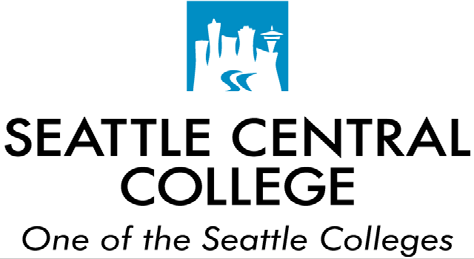 Associate Degree Nursing Program1200 12th Ave S Seattle, WA 98144Nursing Program Contact:Phone: 206-934-4565;Email: adn.central@seattlecolleges.edu  OR   ADNNorth@seattlecolleges.eduVicky Hertig PhD, RN Dean of Nursing206-934-6962, Vicky.Hertig@seattlecolleges.eduSeattle Central College Nursing Website: https://www.seattlecentral.edu/programs/nursing/ADN Program Admission Information PacketSCC ADN Program has accreditation with the Accreditation Commission for Education in Nursing (ACEN), 3343 Peachtree Road NE, Suite 850, Atlanta, GA 30326; (404) 975-5000.Approved by the Washington State Nursing Care Quality Assurance Commissionhttp://www.doh.wa.gov/LicensesPermitsandCertificates/NursingCommissionRevised 7/12/2019EligibilityNursing involves the provision of direct care for individuals and is characterized by the application of verified knowledge in the skillful performance of nursing functions. Anyone who makes application to the college as a degree-seeking student may apply to the Seattle Central College Associate Degree Nursing Program. Admission to the program is open to all qualified students regardless of economic or social status and without discrimination on the basis of race, color, sex, marital status, beliefs, age, national origin or disability.All applicants for the nursing program should possess:Sufficient visual acuity, i.e. to accurately prepare and administer medication and to participate in the observation necessary for client assessment and nursing care;Sufficient auditory perception to receive verbal communication from patients and members of the health care team as well as to assess the health needs of people through the use of monitoring devices such as cardiac monitors, stethoscopes, IV infusion pumps, dopplers, fire alarms, etc.;Sufficient gross and fine motor coordination to respond promptly and to implement the skills, including the manipulation of equipment, required in meeting health needs;Sufficient communication skills (speech, reading and writing) to interact with individuals and to communicate their needs promptly and effectively as may be necessary in the individual’s interest;Sufficient intellectual and emotional functions to plan and implement care for individuals;The ability to lift and/or move up to 50 pounds, and;The ability to be on feet for 8-12 hour clinical.CommitmentThe Associate Degree Nursing (ADN) Program is a vigorous and intense program of study. Success in the program requires major commitment to make studying a priority. Study outside of class is a requirement as well as practice time for nursing skills. Working more than 20 hours per week is discouraged due to the time requirements in the program. Students need to have good time management skills as well as assistance with childcare and finances.Campus LocationsSeattle Central College offers nursing classes at the three campuses of the Seattle Colleges District: Seattle Central, North Seattle, and South Seattle. Students will have the opportunity to designate a preference of campus when applying to the program. The program admission requirements and the selection process are the same for all campuses.Nursing Program Admission RequirementsPrerequisite RequirementsAdditional Program Admission RequirementsSuccessfully complete a Nursing Assistant Certified (NAC) Program; obtain a valid/active Washington State Nursing Assistant Certification (NAC) prior to application.Complete the Test of Essential Academic Skills (TEAS) within 18 months prior to the application date. An Overall Adjusted Individual Total Score of 75% or higher must be achieved.Attend a mandatory nursing information session prior to applying. May attend a session at any Seattle Colleges campus:Seattle Central: https://healthcare.seattlecentral.edu/tours-and-informationNorth Seattle: https://northseattle.edu/programs/nursing/calendarSouth Seattle: http://www.southseattle.edu/programs/proftech/nursing/rn/Have your transcripts evaluated prior to applying if you have taken classes outside of Seattle Central College. Submit official transcripts to SCC Registration and Records and then submit an Incoming Transcript Evaluation Request Form to Registration: http://www.seattlecentral.edu/forms/workforce-evaluation-form-B-191.pdf . This process takes 6-8 weeks to complete. Verification of completed transcript evaluation must be uploaded with the application.Corequisite RequirementsThese classes must be completed prior to entering the sixth quarter of the ADN program, butdo not have to be complete at the time of application.Important Notes:All admission requirements must be complete prior to submitting the nursing application. See the Nursing Program Requirements Worksheet for a checklist of requirements.A minimum grade of 2.5 is required for all prerequisite and corequisite courses.Math and science courses must be completed within five years of the application period. English, Psychology, and corequisite courses do not have time limits.All prerequisite and corequisite courses may be repeated twice within 5 years prior to the application period.Advising by campus: After you have completed the general Seattle Central Admissions process, attend a mandatory information session and receive your transcript evaluations results:Seattle Central – you may contact any Academic Advisor in our Advising and Transfer Center, BE room 1102, by calling (206) 934-4068 for pre-nursing course planning and to review the transcript evaluation.North Seattle – visit https://northseattlecollege.setmore.com/class to sign up for a group advising meeting or contact advising directly at (206) 934-3658 .South Seattle - you can contact any Academic Advisor in our Advising and Transfer Center room by calling (206) 934-5387 or stop by RSB 11 for pre- nursing course planning and to review the transcript evaluation.Application and Selection CriteriaStudents are accepted by a lottery of applicants who have completed all program admission requirements by the application submission deadline. Applications are accepted twice every year in April for entrance into the fall cohort and in September for entrance into the winter cohort.Application dates will be posted on the Seattle Central College nursing website.Admission ProcedureOnly students with completed online applications will be considered for admission to the Seattle Central College (SCC) Nursing Program. It is the student’s responsibility to ensure that all requirements are met and all required documents are uploaded in the nursing application for admission.Post-Admittance Requirements Prior to First NURS CourseAfter acceptance for admission and before beginning NURS courses, students will receive detailed instructions for meeting the following mandatory requirements:Provide documentation of the following immunization/titer requirements:Two-Step TB skin test OR TB IGRA (Quantiferon or TSpot) OR Negative Chest X-rayThree Hepatitis B vaccinations AND a positive/immune titerTwo MMR vaccinations OR positive/immune titers for each diseaseTwo Varicella vaccinations OR a positive/immune titerTetanus/Diphtheria/Pertussis (Tdap) vaccinationProvide proof an American Heart Association Healthcare Provider BLS CPR cardProvide proof of current personal health insuranceComplete a national and state background checkComplete required education modules provided by the SCC Nursing DepartmentRe-Application PolicyIf an applicant is not accepted into the program and wishes to reapply during a different admission cycle, the applicant must attend a Nursing Information Session and resubmit a nursing application by the desired admission cycle deadline to be considered. All program requirements must be satisfied prior to submission of the nursing application.Americans with Disabilities Act/Discrimination Policy of Non-Discrimination on the Basis of DisabilitySeattle Central College does not discriminate on the basis of disability in the admission or access to, or treatment or employment in, its programs and activities. Requirements essential to the program of instruction or related to licensing requirements, however, are not regarded as discriminatory.Students with documented disabilities may receive accommodations under the Americans with Disabilities Act. Students requesting support should meet with the Disability Support Services office to make academic arrangements.Program Criminal Background CheckThe nursing program at Seattle Central College requires students to submit a Criminal History Disclosure form in their application, and then to obtain criminal background checks after being accepted into the program and then annually. The purpose of the background check is to ensure a safe clinical environment for both students and the public and to meet the contractual requirements of area healthcare facilities. Clinical facilities may request additional background checks.Seattle Central College has established a background check procedure, which will be provided to students upon acceptance into the nursing program. Students who fail to submit a Criminal History Disclosure form and to initiate a background check upon acceptance and annually cannot complete or continue enrollment in the nursing program.Scope and SequenceAssociate in Nursing Direct Transfer Agreement/Major Related Program (DTA/MRP) Nursing CoreEstimated Program Expenses****Please note: These are estimated expenses. Actual expenses may be different.Seattle Central CollegeNursing Program Requirements Worksheet for ApplicantsBefore You ApplyPrerequisite Requirements These classes must be completed prior to applying to the programCorequisite Requirements These classes must be completed prior to entering the sixth quarter of the ADN program, but do not have to be complete at the time of application.BIOL& 160General Biology5 creditsBIOL& 241Human Anatomy & Physiology 15 creditsBIOL& 242Human Anatomy & Physiology 25 creditsBIOL& 260Microbiology5 creditsCHEM& 121Introduction to Chemistry5 creditsMATH& 146Q-Introduction to Statistics5 creditsENGL& 101English Composition5 creditsPSYC& 100General Psychology5 creditsPSYC& 200Lifespan Psychology5 creditsENGL&102English Composition II5 creditsHUM 105Intercultural Communications5 creditsHumanities Requirement: student will need to choose one of the following:Humanities Requirement: student will need to choose one of the following:Humanities Requirement: student will need to choose one of the following:PHIL 102Contemporary Moral Problems5 creditsPHIL 110Intro to Social Ethics5 creditsPHIL 111Introduction to Bioethics5 creditsCourseTitleCreditsFirst QuarterNURS 101Fundamentals of Nursing4NURS 111Skills Lab I2NURS 121Nursing Practice3NUTR&101Nutrition5PHIL 131Ethics and Policy in Healthcare I1Total:15Second QuarterNURS 102Medical‐Surgical Nursing I3NURS 112Nursing Practice I3NURS 132Behavioral Health Nursing3NURS 142Behavioral Health Practice3Total:12Third QuarterNURS 103Medical‐Surgical Nursing II3NURS 113Skills Lab II1NURS 123Nursing Practice II4PHIL 132Ethics and Policy in Healthcare II2PSYC 132Psychosocial Issues in Healthcare I2Total:12Fourth QuarterNURS 204Medical‐Surgical Nursing III5NURS 214Nursing Practice III3NURS 224Pediatric Nursing3NURS 234Pediatric Practice1Total:12Fifth QuarterNURS 205Medical‐Surgical Nursing IV4NURS 215Maternal Nursing3NURS 225Maternal Practice1PHIL 230Ethics and Policy in Healthcare III2PSYC 231Psychosocial Issues in Healthcare II2Total:12Sixth QuarterNURS 206Health Promotion and Managing Care in Nursing3NURS 216Nursing Practice IV5NURS 226Transitions to Professional Nursing Role3PSYC 232Psychosocial Issues in Healthcare III1Total:12Total Nursing Core75Prerequisites45Corequisites15TOTAL for AN DTA/MRP :1351.□Apply to Seattle Central College online http://seattlecentral.edu/getstarted/index.php or in the Admissions Office (BE1104).2.□Attend a mandatory nursing information session at any campus (Central, North, or South) prior to applying to the nursing program.3.□Transcript evaluation completed prior to application for classes taken outside of Seattle Central College: http://www.seattlecentral.edu/forms/workforce- evaluation- form-B-191.pdf (Submit official transcripts to Registration first; then submit evaluation request form. Process takes 6-8 weeks).4.□Contact an academic advisor, if desired, for pre-nursing course planning and to review transcript evaluations. (Not required.)5.□Successfully complete a Nursing Assistant Certified (NAC) Program and maintain a valid Washington State NAC Certification.6.□Achieve 75% or higher on your TEAS test (overall adjusted individual total) http://seattlecentral.edu/testing/teas.phpCourse Number and TitleGradeCollegeQuarter/Semester & Year□BIOL& 160: General Biology□BIOL& 241: Human Anatomy and Physiology I□BIOL& 242: Human Anatomy and Physiology II□BIOL& 260: Microbiology□CHEM& 121: Intro to Chemistry□MATH& 146: Q-Introduction to Statistics□ENGL& 101: English Composition□PSYC& 100: General Psychology□PSYC& 200: Lifespan PsychologyCourse Number and TitleGradeCollegeQuarter/Semester & Year□ENGL& 102: English Composition II□HUM 105: Intercultural Communications□Humanities (one of the following)PHIL 102: Contemporary Moral ProblemsPHIL 110: Intro to Social EthicsPHIL 111: Introduction to Bioethics